Biology Weekly Planner           Week of 12/4/17   WEEK 18*see detailed daily planner below this table….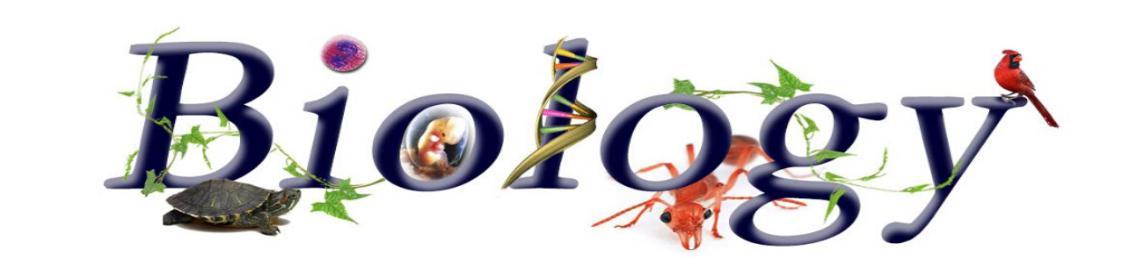 12/4-Hand in population lab, turn OFF cell phones and hand in-Warm up= back to teams!!-HUGE review pgs 1-812/5-Hand in population lab AT BEGIINING OF CLASS!!  Anything after class starts counts for the NEXT DAY!!-Hand in phones (turn off)-Do pg 9-16-Roll dice at the 45 min mark to present a page ( 9-13) to the class on whiteboards:Table 1= page ____Table 2= page ____Table 3= page ____Table 4= page ____Table 5= page ____                           -present, clean up and complete 17-22 for homework!12/6-Hand in population lab AT BEGIINING OF CLASS!!  Anything after class starts counts for the NEXT DAY!!-turn in phones-Check pg 1-22-Go over ppt ?????EXIT pass: What is ADP?What does ADP do? What does ADP look like?What is ATP?What does ATP do? What does ATP look like? What is tonight’s homework?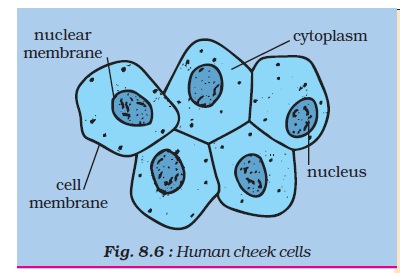 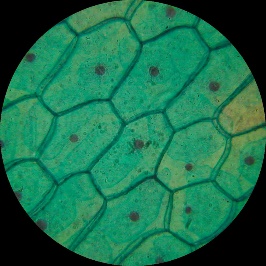 My nieces, ages 5 and 12…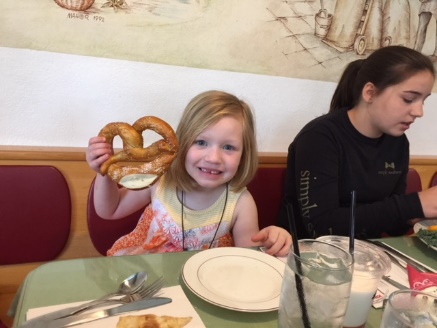 12/7-Hand in phones (off), have ENTIRE review out on your desk.- go over review-LAB!!!Be ready for EOC test tomorrow (60 q directly from the review).MICROSCOPE SLIDES-draw and LABEL all the stages of mitosis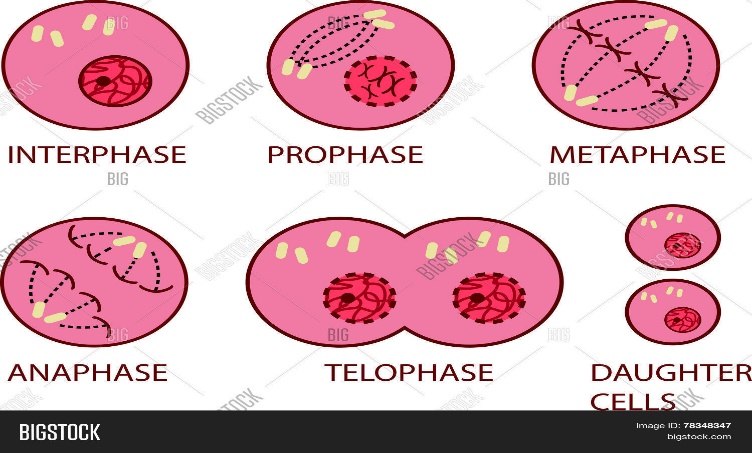 -other objects (listed on the board or already in the front of the room).12/8-Hand in phones (off), Get in test formation-5 minutes to study36 PICTUREs due 12/11DayObjectiveEssential questionActivitiesHandouts/*HomeworkMon 12/4ReviewAre we ready for the EOC?ENCOMPASSING Reveiw pg 1-8Encompassing reviewPG 1-8 DUE TUES!https://www.youtube.com/watch?v=lo2aC_m2vyo Tues12/5ReviewAre we ready for the EOC?ENCOMPASSING Reveiw pg 9-16-PRESENT pages 9-13 in class!!Encompassing reviewHW- complete up to page 22 on review!!WedReviewAre we ready for the EOC?ENCOMPASSING Reveiw pg 17-24-MICROSCOPE LAB – meiosis/mitosisEncompassing reviewThurReviewAre we ready for the EOC?ENCOMPASSING Reveiw pg 25-32-MICROSCOPE LAB Encompassing reviewhttps://www.youtube.com/watch?v=6zyXCaqi1Mo Fri12/8ReviewAre we ready for the EOC?  EOC EXAM Practice-MICROSCOPE LAB  bacteria and InsectsEOC EXAM Practice36 PICTURES due 12/11